§472.  NoticeA financial institution shall provide the superintendent 60 days' notice prior to conducting trust activities.  The superintendent may prescribe the form and content of the notice, including, but not limited to, business plans, financial projections and management.  Notice is not required if trust activities are limited to retirement plans established pursuant to the federal Self-employed Individuals Tax Retirement Act of 1962, Public Law 87-792, 76 Stat. 809, the Employee Retirement Income Security Act of 1974, 29 United States Code, Sections 1001-1461 (1997) or other acts if the retirement funds are invested exclusively in the deposit accounts of the financial institution.  [PL 1997, c. 398, Pt. I, §41 (NEW).]SECTION HISTORYPL 1997, c. 398, §I41 (NEW). The State of Maine claims a copyright in its codified statutes. If you intend to republish this material, we require that you include the following disclaimer in your publication:All copyrights and other rights to statutory text are reserved by the State of Maine. The text included in this publication reflects changes made through the First Regular and First Special Session of the 131st Maine Legislature and is current through November 1. 2023
                    . The text is subject to change without notice. It is a version that has not been officially certified by the Secretary of State. Refer to the Maine Revised Statutes Annotated and supplements for certified text.
                The Office of the Revisor of Statutes also requests that you send us one copy of any statutory publication you may produce. Our goal is not to restrict publishing activity, but to keep track of who is publishing what, to identify any needless duplication and to preserve the State's copyright rights.PLEASE NOTE: The Revisor's Office cannot perform research for or provide legal advice or interpretation of Maine law to the public. If you need legal assistance, please contact a qualified attorney.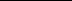 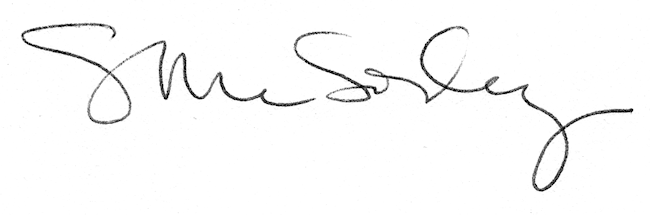 